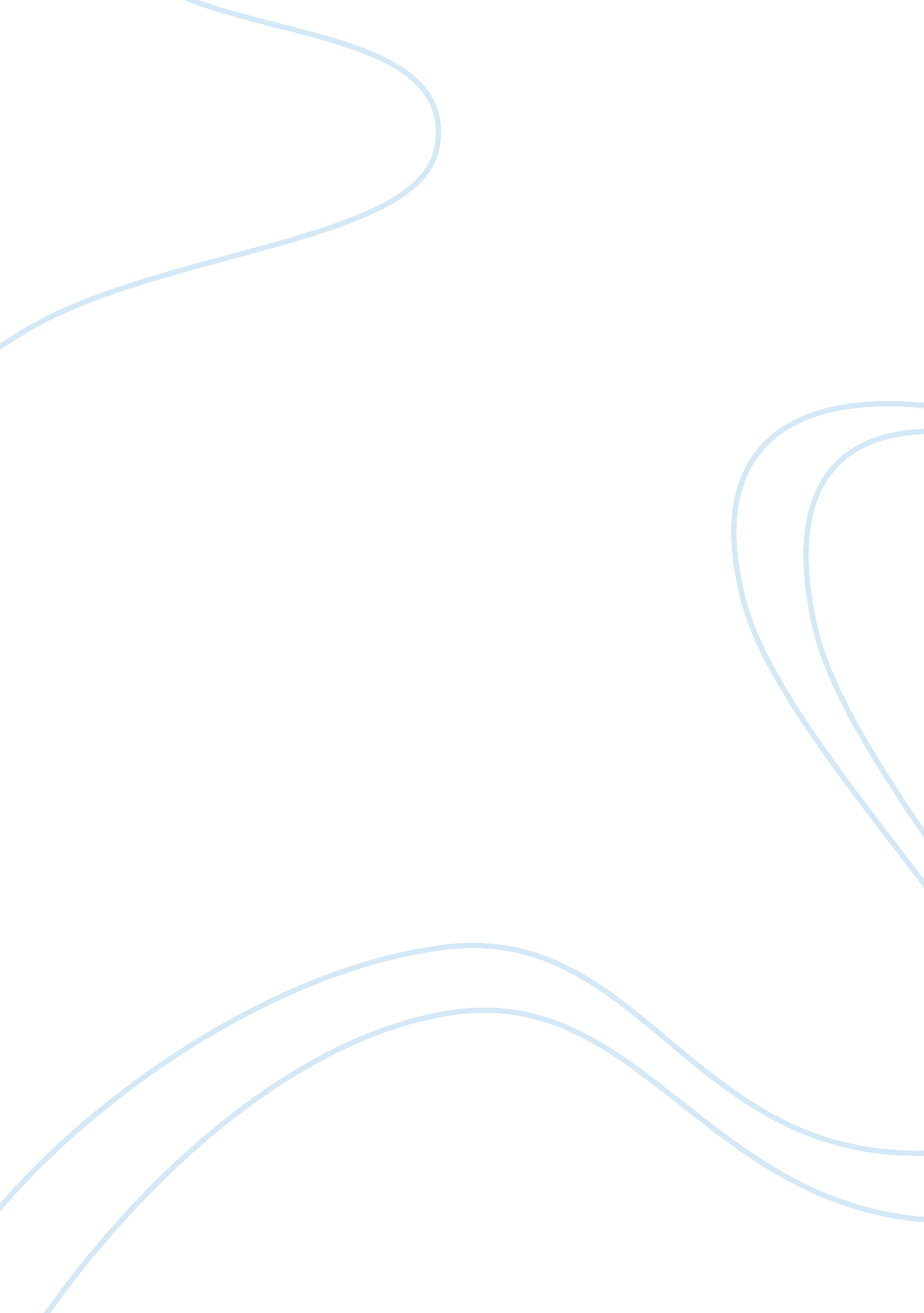 Feminist movement adaptation or by product sociology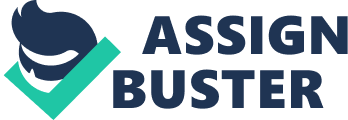 Adaptation is the survival mechanism of civilisations in the class of development. It is the outgrowth of a trait that will heighten species viability in an bing or new environment. Conversely, by-product is the unwilled effect of version. Worlds due to their great capacity for ‘ generalized acquisition ‘ have accordingly achieved a distinguishable capableness of building and imparting civilization ( Parsons, 1964 ) . Harmonizing to Biologist Alfred Emerson ( 1956 ) within the kingdom of version the ‘ gene ‘ has now been replaced by the ‘ symbol ‘ . Thus it is non merely the familial fundamental law of human existences that affects the procedure of development but besides their cultural pattern. Societies subsist within complex societal environments ( e. g. natural stuffs, militias and restraints and restrictions ) and they adapt to such elaboratenesss. It is therefore inevitable that societies reorganize and reform themselves over clip in the face of societal alteration. The survey of society and societal alteration has taught us that the societal order of civilisations alterations over clip and reorganise itself to look as something different from its hereditary signifier. As a society, we have organized our mundane lives around former and bing state of affairss. We are accustomed to standard and regular conditions and may be sensitive to extremes that autumn outside of this array. The phases of development as discussed by Morgan ( 1877 ) and Tylor ( 1871, 1881 ) are as such: savageness, barbarianism and civilisation. Harmonizing to them every society and civilization has or will travel through these phases of development in this order. Gallic philosopherA Auguste Comte ( 1876 ) A advanced the “ lawA of three phases ” . Harmonizing to this human societies advancement from a theological phase, which is governed by faith, through a metaphysical phase, in which theoretical bad appraisal is most of import, and forth toward a rationalist phase, in which through empirical observation based systematic scientific thoughts are most dominant. It has been argued that society has evolved by manner of little stairss that have led to increased complexness of society. Herbert Spencer ( 1887 ) , a British sociologist argued that societies themselves are life signifiers. He attempted to extent Darwin ‘ s dogma of the endurance of the fittest to human civilisations and said that society has been steadily traveling in front towards an enhanced province. He claimed that western societies had persisted and evolved because they were better at going accustomed to the challenges of life. Emile Durkheim ( 1933 ) singled out the footing of social development as a society ‘ s increasing development of more complex societal interactions. Durkheim viewed societies as altering in the way of huge limit, integrating and subjugation under the demands of increasing moral denseness. Durkheim supported that societies have evolved from a relatively self-sufficing province with small incorporation, where bullying and domination is required on a societal construction, with a sort of coherence called mechanical solidarity to a more distinguished societal construction with maximal division of labour where specialisation and coaction is extended and mutuality and assimilation give rise to an organic solidarity. Julian Stewart ( 1955 ) constructed the multi-linear theory of development where he stated that societies change due to their version to altering environments. A more recent position by Bloomfield ( 1993 ) suggests that society is in a province of equilibrium and when alteration takes topographic point a passage consequences in a consequent stable but more complex society. The human race has shown a enormous potency for accommodation and alteration. We have seen many signifiers of societal alteration over the old ages. Human civilisation has been witness to some first constructions of transmutations such as Industrialization, Globalization, World War II, Civil Rights Movement in United States, Indian Independence Movement, Gay Liberation Movement and Women ‘ s Rights Movement among many more. In this paper we shall reflect briefly upon the evolutionary position of the Women ‘ s Rights Movement and put frontward certain inquiries as is the Movement a signifier of version of the society? Or it is the by-product of version? ‘ Nothing can be more absurd than the pattern that prevails in our state of work forces and adult females non following the same chases with all their strengths and with one head, for therefore, the province alternatively of being whole is reduced to half. ‘ ( Plato, 428-347 B. C. ; Saxonhouse, 1976 ) . In The Republic Plato proposes that an ‘ ideal ‘ province is one in which adult females are given the same chances as work forces in countries such as instruction and engagement in activities of the province ( Saxonhouse, 1976 ) . He is considered to be the first women’s rightist although his concern is non about the rights of adult females but about their utility ( Craik, 1990 ) . Feminism aims towards societal alteration by concentrating our attending upon the issues of adult females and how we can travel about authorising adult females and bettering their quality of life. Feminism can be seen to hold a transformational map to society. Competing for resources is the footing for evolutionary theory. This impression that has enabled our species to last has an of import deduction in feminist theory. The feminist motion has accordingly emerged in a patriarchal society as an amendment in the class of development. In Evelyn Reed ‘ s book ‘ Women ‘ s Development: from Matriarchal Clan to Patriarchal Families ‘ ( 1975 ) she mentions that societal constructions were ab initio based on mother-child relationship and were considered matrilinear kins long before the patriarchal household tradition began. Men were non portion of the kid birth procedure and were prohibited from eating adult females ‘ s nutrient. She besides notes that in most countries the basically dependable beginnings of nutrient were that of the gatherers ( veggies ) and non huntsmans ( animate beings ) . It was later that these matrilinear kins transformed into a patriarchal society. ‘ In the broadest sense, development is simply alteration, and so is all-pervasive ; galaxies, linguistic communications, and political systems all evolve ‘ ( Futuyma, 1986 ) . Consequently development can be presumed as a procedure of the development of a feature of society from its crude province to its present or specialised province. Change comes about through the competition of resources and the circulation of favourable inventions in idea and action. Human nature is habituated by communicating, which establishes what resources are available ( Cooley, 1897 ) . Arnold Toynbee ( 1987 ) postulated that civilisations transform from a stationary province to an active 1. A more recent position on alteration was hypothesized by Thomas Kuhn ( 1996 ) where he talks of the construct of a paradigm. A paradigm is a set of values and beliefs about world that allows a people to organize theories about world and work out jobs. The cardinal characteristic of a paradigm is its ain etiquettes and rules. A paradigm remains popular and influential every bit long as it justifies most discernible phenomenon and resolves most jobs but it yields as new paradigms rise and Begin to dispute it. Therefore, long stages of “ normal ” scientific discipline are pursued by short periods of “ revolutions ” that entail indispensable alterations in premier theoretical givens. A good illustration here would be the androcentric premises that hard every bit good as societal scientific disciplines tend to hold embedded in their nucleus and the recent displacement towards a women’s rightist paradigm where such premises are being questioned and alternate political orientations are being presented. This general thought is reinforced by Fritjof Capra ( 1997 ) , who maintains that ‘ a individual individual can hold a worldview, but a paradigm is shared by a community. ‘ The paradigm feeling demonstrates the range of societal alteration as a turning point on the province of head of persons. History confirms that alterations in society occur non because of great wars or autocratic authoritiess but because a important sum of people started to alter their head, even if merely a small ( Harman, 1998 ) . Contrary to the feeling that advanced thoughts are the attempts of a smattering of elites like scientists, philosophers, creative persons and spiritual leaders, sometimes new ways of comprehending life in a significantly meaningful manner progresses from ‘ the great mass of the population ‘ ( Yankelovich, 1982 ) . Another theoretical account of societal alteration helps to explicate the transmutation of feminist societies was presented by Anthony Wallace in 1970 in his bookA Culture and Personality. Change is seen to show itself when intense person strain leads to a displacement off from cultural harmoniousness. Initial response of society every bit good as the person is that it is a distinguishable personal job, but as these single jobs begin to come together in the signifier of a group, they result in unstable societal foundations and society in bend has to acknowledge it as a job on a larger graduated table. Once this happens it is indispensable for society to digest a procedure of recovery and transmutation to return to the province of balance. This procedure of reclamation depends upon features such as preparation of a codification, communicating, organisation, version, cultural transmutation and routinization. We attempt to incorporate the development of feminism into this theoretical account. Feminism has formulated a codification in the sense that it has a ‘ goal society ‘ in head. It is one that contrasts the patriarchal society and insists upon a tradition of equality among sexes and envisions a liberated hereafter for adult females. Communication in the women’s rightist tradition has been one of premier significance. Consciousness raising groups were established by New York Radical Women and Women ‘ s Liberation groups. These meetings enabled adult females to portion their narratives and shed visible radiation on how their personal jobs were in fact more common than recognized ( Sarachild, 1973 ) . Women ‘ s organisations exist in most states that have been set up to turn to the issues of adult females and work towards globalized incorporation of solutions. The development of feminism has required the inclusion of many new point of views and the adaptation of older 1s. For illustration the extremist women’s rightist impression that ‘ women are superior to work forces ‘ has now been substituted for a more holistic thought where adult females and work forces are considered as equal and no 1 sex is better than the other. The Women ‘ s suffragettes have been able to achieve adult females ‘ s vote in most parts of the universe and this has led to a cultural transmutation to the perceptual experience of adult females and their basic rights and privileges. The war on patriarchate is still ongoing but the motion has won many conflicts amongst. The vision of an classless province is still really much alive. Routinization for many component of the motion are yet to go on as ‘ goal hereafter ‘ is far from within our appreciation. History illustrates that adult females have suffered many awful destinies at the custodies of individuals, in the signifier of colza, female infanticide, sati ritual, honor violent death, bride combustion, female venereal mutilation, sex slaves, etc. Data shows that between 60 to more than one hundred million adult females and misss are considered ‘ missing ‘ from legion populations and are likely to hold survived if gender discriminatory patterns like sex-selective abortions, infanticide and inadequate attention based on gender were absent ( Seager, 2003 ; Sen, 1990 ; Klasen and Wink, 2002 ) . Studies show that one in every five adult females have been forced to hold sex, beaten or otherwise abused in their life-times and the culprit is normally a member of the household or an otherwise known individual ( Heise, Ellsberg, Gottemoeller, 1999 ) and about 69 % of female homicide victims are killed by their male spouses ( Krug, et. al. , WHO, 2002 ) . Available information implies that in some states about one in four adult females confirm sexual force by an confidant spouse and equal to tierce of adolescent misss study that they were forced into sexual Acts of the Apostless for the first clip ( Ellsberg, et al. , 2000 ; Mooney, 1993 ; Hakimi, et al. , 2001 ; Matasha, et al. , 1998 ; Buga, et. al. , 1996 ) . Sexual inhuman treatment is more apparent in topographic points where attitudes of male sexual rights and entitlement are intense, where gender functions are inflexible, and in states where there is an happening of other types of force ( Bennett, Manderson, Astbury, 2000 ; Gartner, 1990 ; Smutt, Miranda, 1998 ) In the 1994 race murder in Rwanda it was reported that between 250, 000 and 500, 000 adult females, or about 20 % of adult females, were raped ( De Brouwer, 2005 ) . In 1992, during the five months of struggle in Bosnia and Herzegovina, approximately 20, 000 – 50, 000 adult females were raped ( Ashford, Huet-Vaughn, 1997 ) . In India, deceases attributable to dowry are estimated to be 15, 000 per twelvemonth and typically they are kitchen fires made to wish an accident ( Jethmalani, 1995 ) . Close to half of the 40 million people populating with HIV/AIDS are adult females. Social elements that lead to female exposure to HIV-1 include poorness, presence of gender inequality, cultural and sexual imposts, force and deficiency of instruction ( Quinn, Overbaugh, 2005 ) . Between 20 to seventy per centum of adult females opened up about their maltreatment for the first clip when they were interviewed for a study by WHO and have non old anyone before that ( WHO, Geneva, 2002 ) . Recent surveies have shown that there is no important rise in the reported colza instances since 1990 ( Wolitzky-Taylor, et. al. , 2011 ) . Keeping in head these statistics it is no surprise that the feminist motion has emerged as a medium of societal action against the subjugation of adult females. Such atrociousnesss against adult females are non a recent job. What is singular is that such affairs are eventually having international attending due to the political power that adult females have acquired that we are now able to put the issue of answerability for gender-based inhuman treatment on the international docket. Womans are taking advantage of chances, apportioning resources, retracing societal worlds, visualizing a better, holistic and an overall more agreeable hereafter and stimulating a new coevals of protagonists ( both female and male ) . Dissatisfaction among adult females is a contemplation of evolutionary alterations within the motion that aims for an incorporate society. As is with all societal motions, the adult females ‘ s rights motion excessively has gone through many alterations and reorganisations in its development due to climate alterations, internal and external struggles, alterations in societal values and philosophical advancement. The records of the history of feminism are mentioned briefly and represented as an overall image of the battle. Many efforts were made to foreground the inequalities between the genders such as the work of fifteenth century author Christine De Pizan, who was the first adult female to compose about the relationship of the sexes ( Brown-Grant, 1999 ) , seventeenth century author, Margaret Cavendish, eighteenth century author, Mary Wollstonecraft, who is frequently said to be the first women’s rightist philosopher and the plants of Jane Austen, that focused on the restricted lives of adult females of the former portion of the century ( McCarthy, 1994 ) . Although attempts were made by adult females such as Caroline Norton, who helped in altering the state of affairs of married adult females and child detention in England ( Yalom, 2002 ; Perkins, 1989 ) and Florence Nightingale, whose belief was that adult females had all the aptitude of work forces but they had none of the chances ( Bostridge, 2008 ) , 1848 was the twelvemonth that marked the beginning of an organized Women ‘ s Rights Movement. The first moving ridge of feminism was between the 19th to the early twentieth century. Here attending was given to issues such as adult females ‘ s instruction, better working criterions, right to vote and running for office. Women ‘ s right to vote was highly important to the adult females ‘ s rights motion as it eliminated the overtone of them as being second-class citizens ( Cott, 1989 ) . What came after is normally known as 2nd wave feminism and lasted for the continuance of 1960s to 1980s. During this clip issues such as gender inequalities and favoritisms were brought into consciousness ( Freedman, 2003 ) . The 3rd moving ridge of feminism commenced in the 1990s and emerged to decide the unfavorable judgment that 2nd wave feminism received. It dealt with issues of fagot political relations, generative rights, inclusion of race related subjectivenesss of minority communities ( Henry, 2004 ) . It besides addressed concerns for a planetary feminism where affairs such as First World vs. Third World feminism, the intersectionality of gender repression and inter-subjugation based on gender, race, sexual penchants ( homosexualism ) , category, nationality, etc. , specifying feminism, birth and population control, placing the cardinal facets of feminism against the political facets, the spread between research workers and the grass roots, female venereal mutilation and the grade and extent of political concerns impacting adult females have received attending. Women ‘ s Rights motion, as all societal motions, evolved and adapted ( and still is ) to social alterations. Is Feminism a By-product? Adaptation can be described as being traits designed so as to non reiterate or better upon the mistakes made by our ascendants, whereas byproducts are effects of an adaptative system without any bing or old map. A simple illustration here would be that of the human belly button. The umbilical cord serves an adaptative map but the belly button is a by-product as it serves no evolutionary and adaptative intent. The procedure of development generates three results: versions ( of course selected characteristics ) , byproducts of versions, and a leftover of noise. In theory, the constituents of a species can be evaluated, and empirical analysis can be accomplished to set up which of these are versions or byproducts or represent noise. Evolutionary scientists disagree upon the happening of these three classs. Some maintain that many obviously important human traits, such as linguistic communication, are simply subsequent byproducts of big encephalons ( Gould, 1991 ) . Others argue that features such as linguistic communication confirm the being of particular design that yields it rather improbable that it is anything other than an clever version for communicating and use ( Pinker, 1994 ) . A logical place that may be taken on the concept of feminism is that it is a by-product of versions that evolved for other procedures in the class of development. This statement is drawn from Gould and Lewontin ‘ s ( 1979 ) powerful review of the adaptationist plan. Gould and Lewontin ground that some features of beings are by-products of the restrictions and design of other versions. As maintained by Gould and Lewontin ‘ s architectural illustration, these characteristics are frequently referred to as spandrils. Spandrels are the infinite between arches that are non designed for any practical intent, but instead exist as an ineluctable result of the functional design of arches. Therefore, byproducts may heighten fittingness in their present function but were non ab initio built for this function ( Gould and Vrba, 1982 ) . Establishing that a trait is a byproduct is rather frequently every bit troublesome as corroborating that a trait is an version ( Buss, Haselton, Shakelford, Bleske and Wakefield, 1998 ) because in order to find that a hypothesis is a byproduct of version, we foremost need to detect what that version is and the motivation it is associated with that version ( Tooby & A ; Cosmides, 1992 ) . A hypothesis that something is a byproduct, the same as version, must be exposed to demanding criterions of scientific confirmation and possible disproof. By-products may or may non hold their ain evolved maps and they may be ignored, appreciated or exploited by people in diverse civilizations. Many established advocates of the development of matrimony tend to keep the position that monogamousness is a societal contract between work forces to avoid bachelorhood ( Pateman, 1988 ; Levi-Strauss, 1965 ) . In such as manner work forces enter into a societal contract of sexual equality where they consent to non indulge in incest and the billboard of adult females so that all work forces have equal entree to adult females. Wright ( 1994 ) makes such an statement by showing a scenario of 100 work forces and 100 adult females ranked in order of wealth, money, power, physical features and other characteristics that determine generative success, where each adult male is betrothed to the adult female fiting him every bit in these features. If each adult female chooses to portion work forces higher on the superior order with other adult females so that the opportunities of endurance for their progeny are higher, each adult male ranking lower on the pecking order would stay without a mate which diminishes their opportunities of bring forthing an progeny. Hence, Wright argues that monogamy consequences in equality among work forces and inequality among adult females. In this manner monogamousness has evolved in society as direct consequence or byproduct of males ‘ technique to increase their fittingness by bring forthing an progeny. We would wish to pull a similar analogy to the development of feminism. Feminism from this point of view has matured and progressed as a agency for adult females to increase their opportunities of continued being in a patriarchal civilization. Harmonizing to Amartya Sen ( 1990 ) over a 100 million adult females are ‘ missing ‘ worldwide. The figure of losing adult females in China is presumed to be is 44 million and in India it is 37 million. This declaration goes to state that these adult females are believed to hold died due to gender prejudiced patterns such as unequal entree to resources, sex specific abortions, female infanticide, etc. Harmonizing to Klasen and Wink ( 2002 ) this figure varies between 60 million to 107 million depending upon the premises made. They argue that while the little betterments have taken topographic point in India, the state of affairs has deteriorated in China. Relative betterments in the survival rates of adult females have been found in South East Asia and the Middle East as a consequence of educational and employment chances for adult females ( Klasen and Wink, 2003 ) . In the face of menaces such as colza, female venereal mutilation, kid maltreatment, female aborticide and infanticide, domestic force and other signifiers of gender-related force, adult females around the universe are standing up for their rights and contending back against the subjugations that society has laid upon them. All organisms battle for being and merely the strong 1s survive ( Darwin, 1842 ) . Feminism has hence, emerged non merely as tool for societal action and alteration but besides as a byproduct of female endurance inherent aptitude. This effect is explained farther by the ‘ by-product theory of radical engagement ‘ ( Roeder, 1982 ) which claims that battle in a radical confederation is a byproduct of take parting in a motion for grounds that it serves critical personal maps of an person ( Tullock, 1971 ; Silver, 1974 ; Olson 1965 ) . Here, engagement in a corporate action is contingent upon ‘ selective inducements ‘ which are of personal addition to an person and which encourage engagement in a corporate action. The primary ends of an person are the cardinal cause for partaking in a motion. The personal addition here would be synonymous to female endurance. Such a sentiment was reflected by Caroline Norton who campaigned to recommend alterations in the kid detention jurisprudence after her kids, from a failed matrimony to an opprobrious hubby, were taken off from her. She was significantly responsible for passing of the Custody of Infants Act in 1839 with changed the Torahs of detention of kids dramatically after divorce was granted ( Yalom, 2002 ; Perkins, 1989 ) . Her primary motivation for engagement in such political candidacy was a personal one of safety and attention of her kids and therefore endurance of her progeny. Similarly Marxist women’s rightist see feminism as a byproduct of Marxism where gender inequalities are a consequence of category inequalities as adult females are excluded from the work force due to their duties in the domestic country of fostering the labour and bring forthing the a new coevals of workers ( Barrett, 1980 ) . They argue that category based subjection is a much more sedate issue than subjugation of adult females and that emancipation of adult females can merely take topographic point one time capitalist economy has been defeated. Here the foremost and important issue is seen as category inequalities as capitalist economy has led to subjugation of adult females ( Engels, 1884 ) . Gould ( 1991 ) , advocated that byproducts are characteristic of development that though presently better fittingness, were non originally chosen for thisA map. Consistent with this position, monogamousness was ab initio devised for the for the intent of equal couples for males but now has a assortment of other maps such as economic and emotional stableness, common exchange of love and familiarity, etc and feminism was an initial reaction of survival replete and now covers extended concerns of adult females. Another statement that can be made back uping the theory of feminism as a byproduct is that since it is non a cosmopolitan sentiment among worlds or even among adult females it can non be an version and is therefore a byproduct. Anti-feminist sentiments can possibly be found, possibly, with every bit much energy among worlds as feminist 1s ( Sanders, 1996 ; Salecl, 1993 ; Occhipinti 1996 ; Goldberg, 1968 ) . Each clip a feminist thought or motion has captured attending an anti-feminist counter-movement has arisen as a response to it ( Steuter, 1992 ) . Some anti-feminist stances that argue against feminism are that feminism purposes to alter traditional values or spiritual beliefs of society ( Kassian, 2005 ; Lukas, 2006 ) . A few anti-feminist foundations such as STOP ERA in the Unites States and Salvage the Indian Foundation in India are organisations opposing feminist issues such as abortion, erotica and gun control while others oppose positions such as colored statute law associating to dowry torment and domestic force ( Tierney, 1999 ; Basu, 2006 ) . However, this is a naA? ve position and evolutionary theoreticians assume that environmental input during the development of an being is indispensable for the manifestation and adaptative operation of legion characteristics ( Wilson, 2002 ; Alcorta and Sosis, 2005 ) . When such environmental influences are absent, the inclination of a feminist mentality to surface is perchance hibernating ( Sosis, 2009 ) . Is Feminism an version? However, byproduct is non the lone executable account that can be provided for the development of a societal motion. Harmonizing to West-Eberhard ( 1992 ) version is a characteristic for which ‘ there is some grounds that it has evolved ( transformed and changed during its evolutionary history ) in specific ways to do it more effectual in the public presentation of [ a peculiar map ] , and that the alteration has occurred due to the increased fittingness that consequences ‘ . The Women ‘ s Movement evolved from other societal reform groups such as the Social Purity, the Abolition of Slavery and Temperance motions. Womans began to acknowledge that for the intent of revolutionising society they would necessitate to set together their ain organisations. They crusaded for the publicity of a whole scope of issues from detention and attention of babies, rights of belongings, entree to higher instruction and professions and divorce to equal wage and affirmatory action for adult females workers. These were issues that had distressed adult females in the yesteryear. Womans everyplace were doing advancement in contending for cardinal rights over their lives and organic structures which was something that their ascendants were non fortunate to see. Considerable divergences have been observed in the established norms and processs due to alterations in ideological sensitivities. Charles Conrad ( 1981 ) studied the important transmutations in the Women ‘ s Rights Motion between 1850 to 1878 by turn uping alterations in statements and placing the juncture at the 1860 Women ‘ s Rights Convention “ when feminism started to go suffragism ” . The 2nd moving ridge of feminism was replaced by the 3rd moving ridge, which adapted itself to the defects of the 2nd moving ridge women’s rightists. It is hence apparent here that an version of the societal motion came approximately so that the new coevals did non in bend execute the same inaccuracies as that of their ascendants. A major focal point of societal scientific discipline research has been to grok the association between group consciousness and corporate action ( Morris, 1984 ) . Research workers have centered upon external political demands and internal group kineticss that impact the rise and class of motion ( Rule and Tilly, 1972 ; Oberschall, 1973 ; McCarthy and Zald, 1973, 1977 ; Gamson 1975, Jenkins and Perrow, 1977 ) . McAdam, McCarthy and Zald ( 1988 ) studied the significance of informal webs held together by preexisting group bonds and concluded that these intense and powerful ties are the ‘ basic edifice blocks ‘ of societal motions. The ‘ new societal motion theory ‘ suggests that the important component in understanding such motions is corporate individuality ( Pizzorno, 1978 ; Boggs, 1986 ; Cohen 1985 ; Epstein, 1990 ) . Harmonizing to this position what separates recent motions in the Unites States and Europe from old class-based motions is political synchronism around a common individuality ( Kauffman, 1990 ) . Buechler ( 1990 ) , subsequent to analyzing the development of the American Women ‘ s Movement remarks on the importance of mobilisation of informational webs, decentralized constructions and alternate establishments but he has overlooked the values and symbolic apprehension created by discontented groups in the class of fighting to accomplish alteration ( Lofland, 1979, 1985 ) . Taylor and Whittier ( 1999 ) have therefore attempted to specify societal motion as ‘ a web of persons slackly linked through an institutional base, multiple ends and actions, and a corporate individuality that affirms members common involvements in resistance to dominant groups ‘ . Harmonizing to Melucci ( 1989 ) it is composed of ‘ submerged webs ‘ propelled by invariably switching signifiers of opposition that include alternate symbol systems every bit good as new signifiers of political battle and engagement ( Emberley and Landry, 1989 ) . Harmonizing to Taylor and Whittier ( 1999 ) societal motions consist of three nucleus constituents which are Boundaries, Consciousness and Negotiations. Here, boundaries aid in set uping the location of individuals as members within a group, consciousness communicates a greater significance to a corporate and dialogue is a mode in which societal motions win in conveying about alteration in representations and symbolic significances. The Women ‘ s Movement has created boundaries for itself through organizing independent establishments and has besides been successful in progressing a civilization that is basically based on ‘ female values ‘ by detecting and conveying into attending the working of a patriarchal sphere through the a feminist lens, for illustration Elaine Morgan ‘ s positions about development in her plants The Descent of Woman and The Aquatic Ape ( Morgan, 1972, 1982 ) . Feminists have besides managed to set up separate adult females ‘ s wellness centres, battered adult females ‘ s shelters, colza crises centres, composing and poesy nines, newspapers, recognition brotherhoods, etc. Consciousness raising groups were initiated by New York Radical Women and Women ‘ s Liberation groups where adult females would run into and speak and it is through these sharing of experiences that misconception of ‘ personal jobs ‘ in adult females ‘ s lives was transformed into systematic signifiers of subjugation ( Sarachild, 1973 ) . Negotiations within the motion can be seen during the versions that the 3rd moving ridge of feminism made in response to the recoil that the ideological impressions of the 2nd moving ridge feminism received and besides the turning doctrine of this tradition that now encompasses many extended affairs and point of views that were n’t there earlier. The characteristics of version are entailed in what is known as aA ‘ special design ‘ , which includes complexness, economic system, efficiency, dependability, preciseness, and functionality ( Williams, 1966 ) . The development of the feminist motion is decidedly a complex 1. It intersects with the Abolitionist Movement of the 1830s where white adult females found correlativities between the subjection of slaves and the subjection of adult females in footings of legal rights and privileges and besides meshing discourses of being black and a adult female ( Sanchez-Eppler, 1993 ; Japp, 1985 ) . Research workers have besides commented on the many-sided facets of the modern-day Indian Women ‘ s Movement ( Poonacha, 1999 ) and on the differences in the construct of ‘ woman ‘ between first universe and 3rd universe feminism ( Saunders 2002 ) . Many intricate issues such as transgender, adult females and erotica, intersectionality of gender, race, category, sexual orientation, ability, etc. , domestic force, kid maltreatment, colonisation of feminism, Islam and feminism and many more are being debated around the universe. The 2nd characteristic to be considered here is economic system. The political orientation of feminism has non merely created a demand for alterations in public policy but besides the chance for more and more adult females to fall in the work force ( Bergmann, 1990 ) . By concentrating on Black adult females experiences and environment and analyzing these experience through intersectional theoretical accounts accent can be paid on the significance of household in relation to gender, race, gender, category and state and this position as consequence helps in a gendered analysis of the Black political economic system ( Collins, 2000 ) . Possibly, the most important illustration of efficiency of the adult females ‘ s rights motion was the achievement adult females ‘ s right to vote and it has resulted in more broad forms of vote among federal delegates in the United States ( Lott and Kenny, 1998 ) . A recent achievement for adult females is consideration of the Church of England in backing the thought of adult females bishops as reported by BBC intelligence in July 2012 against which there was a batch of opposition earlier ( Sani and Reicher, 2000 ) . Reliability of a construct can be defined as duplicability or consistence of characteristics of that construct under different conditions. Therefore, the adult females ‘ s right motion can be considered as reliable since the impression of emancipation of adult females ‘ s rights and the battle against the subjugation of adult females is a common sentiment around the universe ( Harcourt 2006 ; Margolis, 1993 ; Friedman, 2003 ) and has been a changeless battle for adult females through coevalss ( Alonso, 1993 ; Flexner and Fitzpatrick, 1996 ; Kumar, 1997 ; Whittier, 1995 ) . The feminist motion has so increased in preciseness in the procedure of version. The frequence of protagonists for the motion increased drastically. The National Organization of Women ( NOW ) improved its Numberss from 1, 200 in 1967 to 48, 000 1970 ( Hilmes, 2010 ) as did the Women ‘ s Social Movement in Latin America with an addition in the figure of hapless adult females who focused on issues such as human rights and corporate ingestion ( Safa, 1990 ) . Because we now live in a globalized universe where local organizing is no longer sufficient, feminism has created a holistic vision of the sort to engagement needed by the societal motion in order to continue the foundation and home ground of all life communities ( Pilisuk, McAllister and Rothman, 1996 ) . Globalization has a important impact on societal motions like feminism and has resulted in decomposition of many of its facets but it has besides allowed mobilisation at a planetary degree and the battle for an surrogate globalisation where a planetary construct of ‘ woman ‘ is possible and many advanced intercessions such as the Social World Forum where a new struggles and challenges of globalisation can be discussed and a corporate reading of an alternate globalisation can follow ( Vargas, 2003 ) . The functionality facet of the feminist motion is besides on the manner to success as its chief concerns sing authorization of adult females, political, societal and economic equality between work forces and adult females and making a cosmopolitan individuality of ‘ Woman ‘ are easy but certainly come oning through mediums such as consciousness elevation ( Sowards and Renegar, 2004 ) , runs against favoritism and taking at multinational feminism that can heighten support for their battles at place ( Freedman, 2003 ) , turn toing issues of subjection of adult females such as ‘ burqa prohibition ‘ ( Chesler, 2010 ) and cooperation for a recognized infinite in feminism for race-related subjectivenesss ( Henry, 2004 ) . As a consequence of these statements it can be concluded that feminism is an version in the procedure of development of society. These characteristics are, of class, conjectural conditions that must undergo extended empirical testing and likely disproof of the premises about an version. Because theoretically, many alternate statements can be used to warrant a aggregation of findings, a peculiar premiss that a trait is an version is, in fact, a chance statement that it is highly dubious that the composite, dependable, and functional aspects of particular design depicting the characteristic could hold developed as an inadvertent side consequence of another feature or by opportunity entirely ( Tooby & A ; Cosmides, 1992 ) . Harmonizing to a few evolutionary psychological science theoreticians for a construct to be considered as a moderate case of version the features of behavior demand to be observed in one or more non-human species and consequence in fittingness, to be prevailing in multiple cultural contexts and to be present historically through comprehensive periods of clip ( Schmitt and Pilcher, 2004 ; Ingo, Mize, Pratarelli, 2007 ) . First, good documented matriarchal civilizations exist in many non-human species such as elephants, pygmy chimpanzees and bees. Groups of female African elephants are headed by a materfamilias and it is observed that holding an older materfamilias as a leader increases the opportunities of endurance and fittingness as older materfamilias provide better entree to resources and take more societal groups ( Esposito, 2009 ) and are better at measuring predatory menace ( McComb, Shannon, Durant, Sayialel, Slowtow, Poole and Moss, 2011 ) . Bonobos excessively live in matriarchal societies where females are dominant and observations of these groups suggest that they are non-violent ( Furuichi and Thompson 2008, De Waal 2009 ) . Patriarchal Pan troglodytess are the opposite and settle their dissension with inordinate force ( De Waal, 1995 ) . This facet of matriarchate is what helps bonobos to reassign from one group to another before making sexual adulthood and such a societal flexibleness helps them to set better to new and unfamiliar state of affairss ( Wrangham, 2008 ) . Bonobos besides do non hold intra-group differences about nutrient and nutrient sharing is seen in their behaviour ( Wrangham, 2008 ; De Waal, 2009 ) . Bonobos when presented with nutrient tend to prosecute in sexual activities before continuing to eat the nutrient in order to further bonding and cooperation and prevent competition among members of the group. They tend to work out other differences in the same manner. ( De Waal, 2009 ) . Another of import facet of female domination is that when a female is harassed by a male group of females tends to trail him off as strength in Numberss is greater than a individual female seeking to contend the male off ( De Waal, 2009 ) . It is rather overwhelmingly non to advert here that worlds portion about 98 % of their Deoxyribonucleic acid with pygmy chimpanzee which is the same sum as they portion with Pan troglodytess. This is rather bewildering as two of our closest relatives autumn on either extreme of the graduated table, one a matriarchal society while the other a patriarchal one, a construct which is reflected in the battles of our ain society. Second, the feminist sentiment is reflected among many civilizations worldwide. Feminist motions are replicated in doctrines of Indian feminism ( Gangoli, 2007 ; Singh 2010 ; Chaudhuri, 2005 ) African womanism ( Hudson-Weems, 1994 ) Islamic feminism ( Beck and Nashat, 2003 ; Rapoport, 2005 ; Baffoun, 1994 ) , Judaic feminism ( Plaskow, 1997 ) , Christian feminism ( Daggers, 2001 ) , Gallic feminism ( Spivak, 1981 ) , Chicana feminism ( Arredondo, et. al. 2003 ; Castillo, 2005 ) , feminism in Egypt ( Abdel, 1986 ; Abdel, Al-Afifi and Hadi, 1996 ) , Nipponese feminism ( Buckley, 1997, Mackie, 2003 ) , Chinese feminism ( Dooling, 2005 ; Ma, 2010 ) , Feminism in Poland ( Loch, 2001 ) , Feminism in United States ( Allen, 1999 ; Stanton 1891 ; Martineau, 1837 ; Botting, et Al. 2006 ) and feminism in United Kingdom ( Brooke, 2001 ; Walters, 2005 ; Chandrasekhar, 1981 ) among many others. Womans in different states have independent organisations that have been established to turn to the issue of adult females in those peculiar states. Some of these are A Egyptian Feminist Union, Norwegian Association for Women ‘ s Rights, National Woman Suffrage Association, Women ‘ s Social and Political Union, Women ‘ s Organization for National Prohibition Reform and Abortion Law Reform Association in the Unites States, Jam’iat e nesvan e vatan-khah in Iran, Groupe Francais d’Etudes Feministes in France, A All India Women ‘ s Conference, National Federation of Indian Women, the National Federation of Dalit Women and All India Dalit Women ‘ s Forum in India, New Woman Association, The Women ‘ s Liberation Front, Tokyo Federation of Women ‘ s Organizations in Japan and Revolutionary Association of the Women of Afghanistan among many others. These adult females in different civilizations deal with different battles in their lives, with different facets of patriarchate, negotiate their freedoms in different ways and have different definitions for the construct of ‘ womanhood ‘ , ( Saunders 2002 ; Htun, 2003 ; Charad, 2001 ; Bergeron, 2001 ; Kandiyoti, 2000 ; Long, 2001 ; Okin, 1999 ; Hernandez and Rehman, 2002 ) but the emotion of liberating themselves from the subjugations of society is common among all. Third, a women’s rightist position has been present through many aspects of history. Plato is considered to be the first proto-feminist who advocated for instruction and employment of adult females ( Saxonhouse, 1976 ; Craik, 1990 ) . Feminism has appeared in the Hagiographas of writers through many periods of history. Some of these are Christine De Pizan in the fifteenth century wrote about the relationship between the sexes, Modesta di Pozzo di Forzi and Heinrich Cornelius Agrippa, who worked in the sixteenth century, Juana Ines de la CruzA in Mexico, A Anne Bradstreet, Hannah Woolley and Margaret CavendishA in England, Marie Le Jars de Gournay andA Francois Poullain de la Barre who were seventeenth century authors. Mary Wollstonecraft, Catherine Macaulay, Hedvig Charlotta Nordenflycht and Jeremy Bentham were noteworthy authors who defended the rights ofA adult females ( Schneir, 1994 ) . In the nineteenth century Caroline Norton began runing for kid detention Torahs in England ( Yalom, 2002 ; Perkins, 1989 ) . Women ‘ s right to vote was the first organized motion for adult females ‘ s right and took topographic point in 1848. Since so the development of feminism has been divided into three moving ridges, each moving ridge covering with different issues and women’s rightist idea has easy evolved into a more consistent organic structure of thoughts. Feminist idea has easy but certainly penetrated into other subjects and soon efforts to turn to issue of multiracial feminism and a globalized vision of muliebrity. Therefore following this line of idea it non merely logical but rather plausible that feminism is an adaptative facet of development. However, the adaptationist theoretical account presents a batch of limitations on the class of development. A restraint on version occurs because of local optimum. There could be a superior mechanism available but choice may non be able to make if it has to take a longer class to accomplish it or if there are a scope of obstructions in its way. Evolution demands that every pace and each transitional signifier in the formation of an version be more advanced to its antecedent signifier for fittingness to predominate. An evolutionary measure on the route to a better solution would be obstructed if that measure caused excessively fleet a decrease in fittingness. Choice works merely with the available resources and has no foresight. Local optimum can be an obstruction in the class of action of better adaptative solutions that might be present in possible design infinite ( Dennett, 1995 ; A Williams, 1992 ) . Some of the malfunctions of the motion can be explained through this position point. The dissatisfaction faced by the 2nd moving ridge of feminism when the Equal Rights Amendment was non ratified could be due to this restriction. This impression can besides be helpful in casting light upon the state of affairs in Egypt in 1956 and Iran in 1963 when they were granted right to vote and subsequently these rights were taken off ( Abdel, Al-Afifi and Hadi, 1996 ; Beck and Nashat, 2004 ) . Development by choice is a gradual patterned advance, so there will frequently be a hold between a new adaptative challenge and the development of a system designed to work out it. It may be for this ground that it took about 70 old ages for adult females to acquire the right to vote as male domination kept adult females at place ( DuBois, 1999 ) . Dubois in her book Feminism and Suffrage points out how the adult females ‘ s motion matured out of the battle for racial equality. The presence of fright of serpents in worlds is a leftover of old dangers to human endurance and is non good suited to cover with modern urban jeopardies such as autos and electrical mercantile establishments, for which worlds require more a more evolved system of watchfulness ( Mineka, 1992 ) . Because of these developmental clip holds human though life in a modern age are still encumbered by a aboriginal encephalon intended to cover with prehistoric jobs, a figure of which are over and done with ( Allman, 1994 ) . Lack of available resources imposes a 3rd restraint on optimum design. The deficiency of belongings rights that adult females suffer from in many Asiatic and African states is a direct consequence of absence of cultural, political, racial and legal resources and support. The lack of these assets, in concurrence with other restraints, has obviously thwarted and delayed such versions. Harmonizing to a recent survey conducted by Restif and Amos ( 2010 ) at the University of Cambridge work forces have compromised their immune systems in chase of escapade. They are more susceptible to diseases than adult females as they bartered their unsusceptibility for other factors such as happening and maintaining couples. At pubescence, male striplings see an elevated production of testosterone which has an unfortunate cost of compromising the immune system, go forthing work forces more vulnerable than adult females to legion diseases ( Folstad & A ; Karter, 1992 ; A Wedekind, 1992 ) . The basic construct is that all versions have a monetary value and these costs impose restrictions on the optimum design of versions. Western feminism has received many unfavorable judgments from adult females of colour and Third World feminists such as the difference between first universe and 3rd universe feminism ( Saunders 2002 ) , the defects of the western ‘ change from below ‘ theoretical account ( Htun, 2003 ; Charad, 2001 ) , statements environing the thought of sistership ( Bergeron, 2001 ) , the duty of revisiting the histrion ‘ s point of position ( Kandiyoti, 2000 ; Long, 2001 ) , the colonial suggestion of western feminism ( Okin, 1999 ) , the experience of adult females of colour in a white dominated community ( Hernandez and Rehman, 2002 ) . The construct of intersectionality emerged in the sixtiess and early seventiess as portion of the multiracial feminist motion as a unfavorable judgment of extremist feminism and was highlighted by Kimberly Crenshaw in 1989 ( Crenshaw, 1991 ) . Adaptations can non last in a vacuity, separate from other evolved mechanisms. Selection reinforces versions that harmonize with, and aid the public presentation of, other evolved mechanisms. This place of development of the feminist motion helps us to recognize that the feminist motion requires and values the support of their male opposite numbers in take parting in battle for autonomies and rights. Historically work forces have been important to in some facets of the release of adult females and opposing of signifiers of force against adult females such as John Stuart Mill, who in 1866, put frontward a adult females ‘ s entreaty to the British parliament and assisted an amendment to the 1867 Reform Bill, in India many of the early reform such as abolishment of sati in 1829 were accomplished by work forces and Gandhi helped to legalize and widen the adult females ‘ s public enterprises by promoting their engagement into the Quit India Movement in 1942 against the British Raj ( Kishwar, 1985 ; Taneja, 2005 ) , other work forces who supported the adult females ‘ s right to vote motion were Max Eastman, Laurence Housman, Philip Snowden and F. W. Pethick-Lawrence ( John, 1997 ) . The procedure of cooperation, nevertheless, frequently entails dialogues in the development of an version that yield it less successful than might be good in the absence of these restrictions. For illustration some research workers hold the position that in many patriarchal civilizations such as Islamic societies the feminist motion is more of a via media due the challenges within the faith instead than a medium for the emancipation if adult females ( Mojab, 1995 ; Nawol, 1982 ; Hjarpe, 1983 ) . Therefore, restrictions imposed by such struggles between and within mechanisms produce a system that is less efficient than if the mechanisms were non required to exist together or if the way of development was a free fluxing one. Decision Although this brief article has hardly touched the surface of this multifaceted topic, we have aimed at a better apprehension of development of feminism as a societal motion. Our point of view, like many, has legion restrictions. Central to this is the place that many androcentric methods of enquiry have been used to explicate development of feminism and arrive at version and byproduct decisions. However, we hope that it illustrates the possible value of this attack. It demonstrates a consistent apprehension of the construct of this societal alteration while at the same clip it accommodates the person and cultural variableness this construct incorporates. It provides a theoretical model for future research on the subject of development through integrating of varied subjects of societal scientific disciplines and we anticipate that it will trip some ferocious and wholesome statements on the topic. It besides outlines a frame for inquiring certain deep seated and ambitious inquiries like why feminism is cosmopolitan and why it holds per se different deductions in different civilizations. This point of view has a batch of possible for researching non merely feminism but besides other mediums of societal alteration and in understanding societal grouping and relationship every bit good as corporate individuality under a brighter visible radiation. 